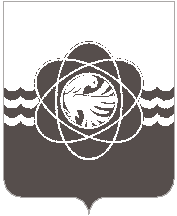 П О С Т А Н О В Л Е Н И Еот 19.03.2024 № 289              Руководствуясь постановлениями Администрации муниципального образования «город Десногорск» Смоленской области от 21.02.2022 № 90 «Об утверждении  Порядка принятия решения о разработке муниципальных программ муниципального  образования «город Десногорск» Смоленской области, их формирования и реализации, признании утратившими силу некоторых правовых актов», от 15.03.2022 № 129 «Об утверждении перечня муниципальных программ муниципального образования «город Десногорск» Смоленской области, признании утратившими силу некоторых правовых актов» и в целях реализации мероприятий муниципальной программы               Администрация муниципального образования «город Десногорск» Смоленской области постановляет :                1. Внести в постановление Администрации муниципального образования «город Десногорск» Смоленской области от 31.12.2013 № 128 «Об утверждении муниципальной программы «Создание условий для обеспечения безопасности жизнедеятельности населения муниципального  образования «город  Десногорск» Смоленской области» ( в ред. от 31.12.2014 № 1561,   от   21.07.2015 № 775, от 23.11.2015 № 1292,   от 09.12.2015 № 1369, от 26.02.2016 № 179, от 10.03.2016 № 205, от 21.09.2016 № 998, от  28.02.2017 № 181,    от  07.08.2017 № 776,    от 07.02.2018  № 105,    от 07.06.2018  № 523, от 23.10.2018 № 893, от 24.10.2018 №  904, от 12.04.2019 № 401, от 17.12.2019 № 1417, от 28.05.2020 № 410, от 21.12.2020 № 928, от 03.06.2021 № 516,       от  31.03.2022 №  199, от  30.12.2022  №  1175, от  28.03.2023 №  269/1, от  02.08.2023  № 735, от 21.11.2023 № 1125) в приложение следующее изменение:           1.1. Муниципальную программу «Создание условий для обеспечения безопасности жизнедеятельности населения муниципального  образования «город Десногорск» Смоленской области изложить в новой редакции (приложение).2. И.о. руководителя муниципального казённого учреждения «Централизованная бухгалтерия» муниципального образования «город   Десногорск» Смоленской    области М.В. Лекторовой в течение 10 календарных дней разместить на портале ГАС Управление актуализированную муниципальную программу «Создание условий для обеспечения безопасности жизнедеятельности населения муниципального  образования «город Десногорск» Смоленской области».3. Отделу информационных технологий и связи с общественностью (Е.С.Любименко) разместить настоящее постановление на официальном сайте Администрации муниципального образования «город Десногорск» Смоленской области в информационно-телекоммуникационной сети «Интернет».4. Контроль исполнения пункта 2 настоящего постановления возложить на и.о. начальника отдела экономики и инвестиций  Администрации   муниципального   образования     «город  Десногорск»       Смоленской области И.А. Пугачеву. Контроль исполнения настоящего постановления возложить на заместителя Главы муниципального образования - председателя Комитета по городскому хозяйству и промышленному комплексу Администрации муниципального      образования  «город  Десногорск»     Смоленской   области А.В. Федоренкова.Глава муниципального образования «город Десногорск» Смоленской области                                 А.А.Терлецкий                      О внесении изменения в постановление Администрации муниципального образования «город Десногорск» Смоленской        области      от 31.12.2013 № 1228 «Об утверждении муниципальной программы «Создание условий для обеспечения безопасности жизнедеятельности населения муниципального  образования «город Десногорск» Смоленской области»